Практическое занятие 49. Основание, высота, боковая поверхность, образующая, развертка цилиндра и конуса. Постройте развертку цилиндра и конуса радиус основания которого равен вашему росту в миллиметрах, а высота равна вашему весу (например ваш рост =165см, соответственно радиус основания = 165мм=16,5см, ваш вес= 50кг, соответственно высота=50мм= 5см),  .Развертка «Цилиндр»Поверхность цилиндра состоит из двух равных кругов радиуса R и прямоугольника, ширина которого равна высоте цилиндра, длина вычисляется по формуле С=2пR , где п=3,14. Изображение цилиндра и его развертка на рисунках: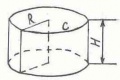 Изображение цилиндра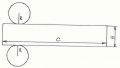 Развертка цилиндраРазвертка «Конус»Поверхность конуса состоит круга радиуса R и сегмента круга радиуса OA. Дуга АВ=2пR. Изображение конуса и его разверток показаны на рисунках: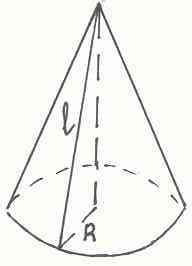 а) Когда угол прямой имеем четверть круга. Чтобы дуга АВ=2пR, надо чтобы АО=4Rб) Когда угол развернутый имеем половину круга. Чтобы дуга АВ=2пR, надо чтобы АО=2Rв) Когда угол 120 градусов имеем треть круга. Чтобы дуга AB=2пR, надо чтобы АО=3R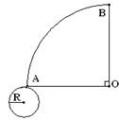 a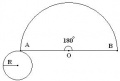 б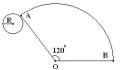 вРазвертка «Усеченный конус»Поверхность усеченного конуса состоит двух кругов радиуса R1 , R2 и сегмента круга радиуса OA. Дуга AB=2пR. Изображение усеченного конуса и его разверток показаны на рисунках: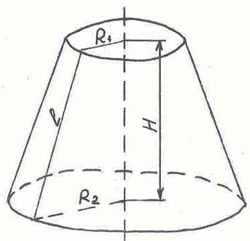 а) Когда угол прямой имеем четверть круга. Чтобы дуга AA1=2пR1, и дуга BB1=2пR надо чтобы А1О=4R1, В1О=4R2б) Когда угол развернутый имеем половину круга. Чтобы дуга AA1=2пR1, и дуга BB1=2пR надо чтобы А1О=2R1, В1О=2R2в) Когда угол 120 градусов имеем треть круга. Чтобы дуга AA1=2пR1, и дуга BB1=2пR надо чтобы А1О=3R1, В1О=3R2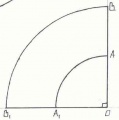 a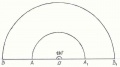 б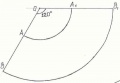 вКонус, цилиндр и шар — важнейшие виды круглых тел. Лю-бой школьник имеет о них представление, поскольку с раннего детства  регулярно встречается с  предметами,  имеющими  кони-ческую, цилиндрическую или же шарообразную форму  .Мы  будем  рассматривать  один  специальный  вид  конусов  и цилиндров — прямые круговые конусы и цилиндры.Поверхность, ограничивающая  прямой  круговой  конус, со-стоит из двух частей — основания и боковой поверхности. Осно-ванием  такого  конуса  является  круг.  Боковая  поверхность  со-стоит из всевозможных отрезков, соединяющих точку S  —  вер-шину  конуса  —  с  точками  окружности,  ограничивающей основание конуса. При этом точка S расположена вне основания и  проектируется  в  его  центр  (рис. 64).  Слова «прямой  круговой»  означают  как  раз,  что основанием  конуса  является  круг  («кру-говой»),  а  вершина  проектируется  в  центр этого круга («прямой»).В широком смысле под конусом понимают тело,  поверхность  которого  получается  сле-дующим образом. Берётся произвольная замк-нутая  несамопересекающаяся  плоская  кри-Конус, цилиндр и шар — важнейшие виды круглых тел. Лю-бой школьник имеет о них представление, поскольку с раннего детства  регулярно встречается с  предметами,  имеющими  кони-ческую, цилиндрическую или же шарообразную форму  .Мы  будем  рассматривать  один  специальный  вид  конусов  и цилиндров — прямые круговые конусы и цилиндры.Поверхность, ограничивающая  прямой  круговой  конус, со-стоит из двух частей — основания и боковой поверхности. Осно-ванием  такого  конуса  является  круг.  Боковая  поверхность  со-стоит из всевозможных отрезков, соединяющих точку S  —  вер-шину  конуса  —  с  точками  окружности,  ограничивающей основание конуса. При этом точка S расположена вне основания и  проектируется  в  его  центр  (рис. 64).  Слова «прямой  круговой»  означают  как  раз,  что основанием  конуса  является  круг  («кру-говой»),  а  вершина  проектируется  в  центр этого круга («прямой»).В широком смысле под конусом понимают тело,  поверхность  которого  получается  сле-дующим образом. Берётся произвольная замк-нутая  несамопересекающаяся  плоская  кри-Конус, цилиндр и шар — важнейшие виды круглых тел. Лю-бой школьник имеет о них представление, поскольку с раннего детства  регулярно встречается с  предметами,  имеющими  кони-ческую, цилиндрическую или же шарообразную форму  .Мы  будем  рассматривать  один  специальный  вид  конусов  и цилиндров — прямые круговые конусы и цилиндры.Поверхность, ограничивающая  прямой  круговой  конус, со-стоит из двух частей — основания и боковой поверхности. Осно-ванием  такого  конуса  является  круг.  Боковая  поверхность  со-стоит из всевозможных отрезков, соединяющих точку S  —  вер-шину  конуса  —  с  точками  окружности,  ограничивающей основание конуса. При этом точка S расположена вне основания и  проектируется  в  его  центр  (рис. 64).  Слова «прямой  круговой»  означают  как  раз,  что основанием  конуса  является  круг  («кру-говой»),  а  вершина  проектируется  в  центр этого круга («прямой»).В широком смысле под конусом понимают тело,  поверхность  которого  получается  сле-дующим образом. Берётся произвольная замк-нутая  несамопересекающаяся  плоская  кри-Конус, цилиндр и шар — важнейшие виды круглых тел. Лю-бой школьник имеет о них представление, поскольку с раннего детства  регулярно встречается с  предметами,  имеющими  кони-ческую, цилиндрическую или же шарообразную форму  .Мы  будем  рассматривать  один  специальный  вид  конусов  и цилиндров — прямые круговые конусы и цилиндры.Поверхность, ограничивающая  прямой  круговой  конус, со-стоит из двух частей — основания и боковой поверхности. Осно-ванием  такого  конуса  является  круг.  Боковая  поверхность  со-стоит из всевозможных отрезков, соединяющих точку S  —  вер-шину  конуса  —  с  точками  окружности,  ограничивающей основание конуса. При этом точка S расположена вне основания и  проектируется  в  его  центр  (рис. 64).  Слова «прямой  круговой»  означают  как  раз,  что основанием  конуса  является  круг  («кру-говой»),  а  вершина  проектируется  в  центр этого круга («прямой»).В широком смысле под конусом понимают тело,  поверхность  которого  получается  сле-дующим образом. Берётся произвольная замк-нутая  несамопересекающаяся  плоская  кри-Конус, цилиндр и шар — важнейшие виды круглых тел. Лю-бой школьник имеет о них представление, поскольку с раннего детства  регулярно встречается с  предметами,  имеющими  кони-ческую, цилиндрическую или же шарообразную форму  .Мы  будем  рассматривать  один  специальный  вид  конусов  и цилиндров — прямые круговые конусы и цилиндры.Поверхность, ограничивающая  прямой  круговой  конус, со-стоит из двух частей — основания и боковой поверхности. Осно-ванием  такого  конуса  является  круг.  Боковая  поверхность  со-стоит из всевозможных отрезков, соединяющих точку S  —  вер-шину  конуса  —  с  точками  окружности,  ограничивающей основание конуса. При этом точка S расположена вне основания и  проектируется  в  его  центр  (рис. 64).  Слова «прямой  круговой»  означают  как  раз,  что основанием  конуса  является  круг  («кру-говой»),  а  вершина  проектируется  в  центр этого круга («прямой»).В широком смысле под конусом понимают тело,  поверхность  которого  получается  сле-дующим образом. Берётся произвольная замк-нутая  несамопересекающаяся  плоская  кри-1  (в). Высота конуса равна h, а длина образующей l. Найди-те радиус основания и площадь осевого сечения конусаГеометрия10 – 11кл.  Л.С.Атанасян - М.:Просвещение 2019Домашнее задание: п.38-42, №330, №352(стр.130-137)http://school-zaozernoe.ru/files/10-11_kl._geometriya._atanasyan_l.s._i_dr_2013_-255s.pdfзадания для проверки присылайте на электронную почту: asd20022006@yandex